Ukrainian School Readathon Sponsor Chart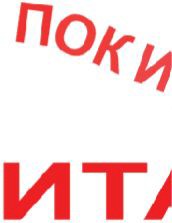 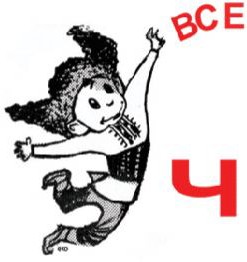 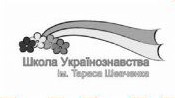 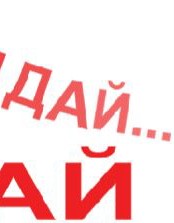 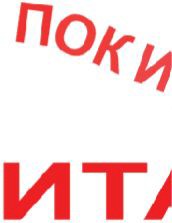 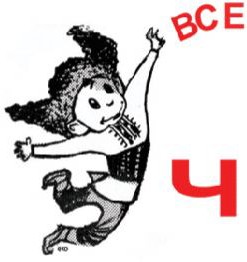 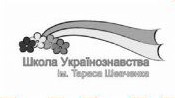 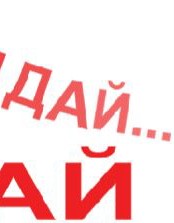 Due April 26, 2014!Ім’я і прізвище/Student Name:  		    Кл./Grade:  	 Скільки книжок/Total Number of Books Read:  	Скільки датків/Total Amount of Funds Raised:  	Учні /Students: *Do not go door-to-door or ask strangers to sponsor you! Ask relatives and friends. Collect your pledges towards the end of the Readathon period in this envelope, and turn it in with your Reading Chart!Ukrainian School Readathon Sponsor Chart continued.**Checks may be made out to “Ukrainian School”.We are a 501(3)c organization, and your contribution is fully tax-deductible.Thank you for your support!Спонзора Ім’я і ПрізвищеSponsor NameFlat Amount PledgedORAmount Pledged Per BookTotal Amount DonatedDonationCollected √Sponsor NameFlat Amount PledgedORAmount Pledged Per BookTotal Amount DonatedDonationCollected√